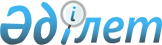 2019 - 2021 жылдарға арналған Степняк қаласының және Макинка ауылдық округінің бюджеттері туралыАқмола облысы Біржан сал ауданы мәслихатының 2018 жылғы 25 желтоқсандағы № С-34/2 шешімі. Ақмола облысының Әділет департаментінде 2019 жылғы 9 қаңтарда № 7025 болып тіркелді.
      РҚАО-ның ескертпесі.

      Құжаттың мәтінінде түпнұсқаның пунктуациясы мен орфографиясы сақталған.
      Қазақстан Республикасының 2008 жылғы 4 желтоқсандағы Бюджет кодексінің 9-1-бабының 2-тармағына, Қазақстан Республикасының 2001 жылғы 23 қаңтардағы "Қазақстан Республикасындағы жергілікті мемлекеттік басқару және өзін-өзі басқару туралы" Заңының 6-бабының 1-тармағының 1) тармақшасына сәйкес, Біржан сал ауданының мәслихаты ШЕШІМ ҚАБЫЛДАДЫ:
      1. 2019 - 2021 жылдарға арналған Степняк қаласының және Макинка ауылдық округінің бюджеттері бекітілсін, оның ішінде:
      Степняк қаласы бойынша осы шешімнің 1, 2 және 3-қосымшаларға сәйкес, оның ішінде 2019 жылға келесі көлемдерде:
      1) кірістер – 54 577,1 мың теңге, оның ішінде:
      салықтық түсімдер – 15 319 мың теңге;
      салықтан тыс түсімдер - 0 мың теңге;
      негізгі капиталды сатудан түскен түсімдер - 0 мың теңге;
      трансферттердің түсуі – 39 258,1 мың теңге;
      2) шығындар – 55 770,4 мың теңге;
      3) қаржылық активтермен операциялар бойынша сальдо – 0 мың теңге;
      4) бюджет тапшылығы (профицит) – - 1 193,3 мың теңге;
      5) бюджет тапшылығын (профицитті пайдалану) қаржыландыру – 1 193,3 мың теңге.
      Макинка ауылдық округі бойынша осы шешімнің 4, 5 және 6-қосымшаларына сәйкес, оның ішінде 2019 жылға келесі көлемдерде:
      1) кірістер – 45 515,3 мың теңге, оның ішінде:
      салықтық түсімдер – 5 406 мың теңге;
      салықтан тыс түсімдер – 0 мың теңге;
      негізгі капиталды сатудан түскен түсімдер – 0 мың теңге;
      трансферттердің түсуі – 40 109,3 мың теңге;
      2) шығындар – 45 515,3 мың теңге;
      3) қаржылық активтермен операциялар бойынша сальдо – 0 мың теңге;
      4) бюджет тапшылығы (профицит) – 0 мың теңге;
      5) бюджет тапшылығын (профицитті пайдалану) қаржыландыру – 0 мың теңге.
      Ескерту. 1-тармақ жаңа редакцияда – Ақмола облысы Біржан сал ауданы мәслихатының 12.11.2019 № С-43/3 (01.01.2019 бастап қолданысқа енгізіледі) шешімімен.


      2. Степняк қаласының және Макинка ауылдық округінің бюджеттерінің кірістері келесі көздер есебінен бекітілсін:
      1) салықтық түсімдер, оның ішінде:
      жеке табыс салығы;
      мүлік салығы;
      жер салығы;
      автокөлік құралдарыңа салық.
      3-1. 2019 жылға арналған Степняк қаласының және Макинка ауылдық округінің бюджеттің шығыстарының құрамында 7-қосымшаға сәйкес аудандық бюджеттен нысаналы трансферттердің қарастырылғаны ескерілсін.
      Ескерту. Шешім 3-1-тармақпен толықтырылды – Ақмола облысы Біржан сал ауданы мәслихатының 26.04.2019 № С-38/3 (01.01.2019 бастап қолданысқа енгізіледі) шешімімен.


      3-2. 2019 жылға арналған аудандық бюджетте 2019 жылдың 1 қаңтарына жинақталған 1 193,3 мың теңге сомасындағы бюджеттік қаражаттардың бос қалдықтары пайдаланылатыны ескерілсін.
      Ескерту. Шешім 3-2-тармақпен толықтырылды – Ақмола облысы Біржан сал ауданы мәслихатының 26.04.2019 № С-38/3 (01.01.2019 бастап қолданысқа енгізіледі) шешімімен.


      4. Осы шешім Ақмола облысының Әділет департаментінде мемлекеттік тіркелген күнінен бастап күшіне енеді және 2018 жылдың 1 қаңтарынан бастап қолданысқа енгізіледі.
      "КЕЛІСІЛДІ" 2019 жылға арналған Степняк қаласының бюджеті
      Ескерту. 1-қосымша жаңа редакцияда – Ақмола облысы Біржан сал ауданы мәслихатының 12.11.2019 № С-43/3 (01.01.2019 бастап қолданысқа енгізіледі) шешімімен. 2020 жылға арналған Степняк қаласының бюджеті 2021 жылға арналған Степняк қаласының бюджеті 2019 жылға арналған Макинка ауылдық округінің бюджеті
      Ескерту. 4-қосымша жаңа редакцияда – Ақмола облысы Біржан сал ауданы мәслихатының 12.11.2019 № С-43/3 (01.01.2019 бастап қолданысқа енгізіледі) шешімімен. 2020 жылға арналған Макинка ауылдық округінің бюджеті 2021 жылға арналған Макинка ауылдық округінің бюджеті
      2019 жылға аудандық бюджеттен берілетін нысаналы трансферттер
      Ескерту. 7-қосымша жаңа редакцияда – Ақмола облысы Біржан сал ауданы мәслихатының 12.11.2019 № С-43/3 (01.01.2019 бастап қолданысқа енгізіледі) шешімімен.
					© 2012. Қазақстан Республикасы Әділет министрлігінің «Қазақстан Республикасының Заңнама және құқықтық ақпарат институты» ШЖҚ РМК
				
      Аудандық мәслихат
сессиясының төрағасы

С.Ақышев

      Аудандық мәслихат хатшысы

С.Шәуенов

      Ақмола облысы
Біржан сал ауданының әкімі
Біржан сал ауданы мәслихатының
2018 жылғы 25 желтоқсандағы
№ С-34/2 шешіміне
1-қосымша
Санаты 
Санаты 
Санаты 
Санаты 
Сома
мың теңге
Сыныбы 
Сыныбы 
Сыныбы 
Сома
мың теңге
Кіші сыныбы
Кіші сыныбы
Сома
мың теңге
Атауы
Сома
мың теңге
1
2
3
4
5
1. Кірістер
54577,1
1
Салықтық түсімдер
15319
1
Табыс салығы
6750
2
Жеке табыс салығы 
6750
4
Меншiкке салынатын салықтар
8569
1
Мүлiкке салынатын салықтар
224
3
Жер салығы
1400
4
Көлiк құралдарына салынатын салық
6945
2
Салықтық емес түсiмдер
0
1
Мемлекеттік меншіктен түсетін кірістер
0
5
Мемлекеттік меншiгінде мүлiктi жалға беруден түсетiн кiрiстер
0
3
Негізгі капиталды сатудан түсетін түсімдер
0
1
Мемлекеттік мекемелерге бекітілген мемлекеттік мүлікті сату
0
1
Мемлекеттік мекемелерге бекітілген мемлекеттік мүлікті сату
0
4
Трансферттердің түсімдері
39258,1
2
Мемлекеттiк басқарудың жоғары тұрған органдарынан түсетiн трансферттер
39258,1
3
Аудандардың (облыстық маңызы бар қаланың) бюджетінен трансферттер
39258,1
Функционалдық топ 
Функционалдық топ 
Функционалдық топ 
Функционалдық топ 
Функционалдық топ 
Сома
мың теңге
Функционалдық кіші топ 
Функционалдық кіші топ 
Функционалдық кіші топ 
Функционалдық кіші топ 
Сома
мың теңге
Бюджеттік бағдарламалардың әкiмшiсi 
Бюджеттік бағдарламалардың әкiмшiсi 
Бюджеттік бағдарламалардың әкiмшiсi 
Сома
мың теңге
Бағдарлама
Бағдарлама
Сома
мың теңге
Атауы
Сома
мың теңге
II. Шығындар
55770,4
01
Жалпы сипаттағы мемлекеттiк қызметтер
24773,8
1
Мемлекеттiк басқарудың жалпы функцияларын орындайтын өкiлдi, атқарушы және басқа органдар
24773,8
124
Аудандық маңызы бар қала, ауыл, кент, ауылдық округ әкімінің аппараты
24773,8
001
Аудандық маңызы бар қала, ауыл, кент, ауылдық округ әкімінің қызметін қамтамасыз ету жөніндегі қызметтер
23963,8
022
Мемлекеттік органның күрделі шығыстары
810
07
Тұрғын үй-коммуналдық шаруашылық
26489,3
3
Елді-мекендерді көркейту
26489,3
124
Аудандық маңызы бар қала, ауыл, кент, ауылдық округ әкімінің аппараты
26489,3
008
Елді мекендердегі көшелерді жарықтандыру
17370
009
Елді мекендердің санитариясын қамтамасыз ету
600
011
Елді мекендерді абаттандыру мен көгалдандыру
8519,3
12
Көлiк және коммуникация
3314
1
Автомобиль көлiгi
3314
124
Аудандық маңызы бар қала, ауыл, кент, ауылдық округ әкімінің аппараты
3314
013
Аудандық маңызы бар қалаларда, ауылдарда, кенттерде, ауылдық округтерде автомобиль жолдарының жұмыс істеуін қамтамасыз ету
3314
15
Трансферттер
1193,3
1
Трансферттер
1193,3
124
Аудандық маңызы бар қала, ауыл, кент, ауылдық округ әкімінің аппараты
1193,3
048
Пайдаланылмаған (толық пайдаланылмаған) нысаналы трансферттерді қайтару
1193,3
IV. Қаржы активтерiмен жасалатын операциялар бойынша сальдо
0
V. Бюджет тапшылығы (профицит)
-1193,3
VI. Бюджет тапшылығын қаржыландыру (профицитті пайдалану)
1193,3
8
Пайдаланатын бюджет қаражатының қалдықтары
1193,3
1
Бюджет қаражаты қалдықтары
1193,3
1
Бюджет қаражатының бос қалдықтары
1193,3
1
Бюджет қаражатының бос қалдықтары
1193,3Біржан сал ауданы мәслихатының
2018 жылғы 25 желтоқсандағы
№ С-34/2 шешіміне
2-қосымша
Санаты 
Санаты 
Санаты 
Санаты 
Сома
мың теңге
Сыныбы 
Сыныбы 
Сыныбы 
Сома
мың теңге
Кіші сыныбы
Кіші сыныбы
Сома
мың теңге
Атауы
Сома
мың теңге
1
2
3
4
5
1. Кірістер
37176
1
Салықтық түсімдер
15754
1
Табыс салығы
5346
2
Жеке табыс салығы 
5346
4
Меншiкке салынатын салықтар
10408
1
Мүлiкке салынатын салықтар
206
3
Жер салығы
3057
4
Көлiк құралдарына салынатын салық
7145
2
Салықтық емес түсiмдер
0
1
Мемлекеттік меншіктен түсетін кірістер
0
5
Мемлекеттік меншiгінде мүлiктi жалға беруден түсетiн кiрiстер
0
3
Негізгі капиталды сатудан түсетін түсімдер
0
1
Мемлекеттік мекемелерге бекітілген мемлекеттік мүлікті сату
0
1
Мемлекеттік мекемелерге бекітілген мемлекеттік мүлікті сату
0
4
Трансферттердің түсімдері
21422
2
Мемлекеттiк басқарудың жоғары тұрған органдарынан түсетiн трансферттер
21422
3
Аудандардың (облыстық маңызы бар қаланың) бюджетінен трансферттер
21422
Функционалдық топ 
Функционалдық топ 
Функционалдық топ 
Функционалдық топ 
Функционалдық топ 
Сома
мың теңге
Функционалдық кіші топ
Функционалдық кіші топ
Функционалдық кіші топ
Функционалдық кіші топ
Сома
мың теңге
Бюджеттік бағдарламалардың әкiмшiсi 
Бюджеттік бағдарламалардың әкiмшiсi 
Бюджеттік бағдарламалардың әкiмшiсi 
Сома
мың теңге
Бағдарлама
Бағдарлама
Сома
мың теңге
Атауы
Сома
мың теңге
II. Шығындар
37176
01
Жалпы сипаттағы мемлекеттiк қызметтер
20953
1
Мемлекеттiк басқарудың жалпы функцияларын орындайтын өкiлдi, атқарушы және басқа органдар
20953
124
Аудандық маңызы бар қала, ауыл, кент, ауылдық округ әкімінің аппараты
20953
001
Аудандық маңызы бар қала, ауыл, кент, ауылдық округ әкімінің қызметін қамтамасыз ету жөніндегі қызметтер
20953
07
Тұрғын үй-коммуналдық шаруашылық
12267
3
Елді-мекендерді көркейту
12267
124
Аудандық маңызы бар қала, ауыл, кент, ауылдық округ әкімінің аппараты
12267
008
Елді мекендердегі көшелерді жарықтандыру
3640
009
Елді мекендердің санитариясын қамтамасыз ету
624
 010
Жерлеу орындарын ұстау және туыстары жоқ адамдарды жерлеу
80
011
Елді мекендерді абаттандыру мен көгалдандыру
7923
12
Көлiк және коммуникация
3956
1
Автомобиль көлiгi
3956
124
Аудандық маңызы бар қала, ауыл, кент, ауылдық округ әкімінің аппараты
3956
013
Аудандық маңызы бар қалаларда, ауылдарда, кенттерде, ауылдық округтерде автомобиль жолдарының жұмыс істеуін қамтамасыз ету
3956
IV. Қаржы активтерiмен жасалатын операциялар бойынша сальдо
0
V. Бюджет тапшылығы (профицит)
0
VI. Бюджет тапшылығын қаржыландыру (профицитті пайдалану)
0Біржан сал ауданы мәслихатының
2018 жылғы 25 желтоқсандағы
№ С-34/2 шешіміне
3-қосымша
Санаты 
Санаты 
Санаты 
Санаты 
Сома
мың теңге
Сыныбы 
Сыныбы 
Сыныбы 
Сома
мың теңге
Кіші сыныбы
Кіші сыныбы
Сома
мың теңге
Атауы
Сома
мың теңге
1
2
3
4
5
1. Кірістер
38660
1
Салықтық түсімдер
15511
1
Табыс салығы
5506
2
Жеке табыс салығы 
5506
4
Меншiкке салынатын салықтар
10005
1
Мүлiкке салынатын салықтар
212
3
Жер салығы
2433
4
Көлiк құралдарына салынатын салық
7360
2
Салықтық емес түсiмдер
0
1
Мемлекеттік меншіктен түсетін кірістер
0
5
Мемлекеттік меншiгінде мүлiктi жалға беруден түсетiн кiрiстер
0
3
Негізгі капиталды сатудан түсетін түсімдер
0
1
Мемлекеттік мекемелерге бекітілген мемлекеттік мүлікті сату
0
1
Мемлекеттік мекемелерге бекітілген мемлекеттік мүлікті сату
0
4
Трансферттердің түсімдері
23149
2
Мемлекеттiк басқарудың жоғары тұрған органдарынан түсетiн трансферттер
23149
3
Аудандардың (облыстық маңызы бар қаланың) бюджетінен трансферттер
23149
Функционалдық топ 
Функционалдық топ 
Функционалдық топ 
Функционалдық топ 
Функционалдық топ 
Сома
мың теңге
Функционалдық кіші топ 
Функционалдық кіші топ 
Функционалдық кіші топ 
Функционалдық кіші топ 
Сома
мың теңге
Бюджеттік бағдарламалардың әкiмшiсi 
Бюджеттік бағдарламалардың әкiмшiсi 
Бюджеттік бағдарламалардың әкiмшiсi 
Сома
мың теңге
Бағдарлама
Бағдарлама
Сома
мың теңге
Атауы
Сома
мың теңге
II. Шығындар
38660
01
Жалпы сипаттағы мемлекеттiк қызметтер
21791
1
Мемлекеттiк басқарудың жалпы функцияларын орындайтын өкiлдi, атқарушы және басқа органдар
21791
124
Аудандық маңызы бар қала, ауыл, кент, ауылдық округ әкімінің аппараты
21791
001
Аудандық маңызы бар қала, ауыл, кент, ауылдық округ әкімінің қызметін қамтамасыз ету жөніндегі қызметтер
21791
07
Тұрғын үй-коммуналдық шаруашылық
12755
3
Елді-мекендерді көркейту
12755
124
Аудандық маңызы бар қала, ауыл, кент, ауылдық округ әкімінің аппараты
12755
008
Елді мекендердегі көшелерді жарықтандыру
3786
009
Елді мекендердің санитариясын қамтамасыз ету
649
 010
Жерлеу орындарын ұстау және туыстары жоқ адамдарды жерлеу
80
011
Елді мекендерді абаттандыру мен көгалдандыру
8240
12
Көлiк және коммуникация
4114
1
Автомобиль көлiгi
4114
124
Аудандық маңызы бар қала, ауыл, кент, ауылдық округ әкімінің аппараты
4114
013
Аудандық маңызы бар қалаларда, ауылдарда, кенттерде, ауылдық округтерде автомобиль жолдарының жұмыс істеуін қамтамасыз ету
4114
IV. Қаржы активтерiмен жасалатын операциялар бойынша сальдо
0
V. Бюджет тапшылығы (профицит)
0
VI. Бюджет тапшылығын қаржыландыру (профицитті пайдалану)
0Біржан сал ауданы мәслихатының
2018 жылғы 25 желтоқсандағы
№ С-34/2 шешіміне
4-қосымша
Санаты 
Санаты 
Санаты 
Санаты 
Сома
мың теңге
Сыныбы 
Сыныбы 
Сыныбы 
Сома
мың теңге
Кіші сыныбы
Кіші сыныбы
Сома
мың теңге
Атауы
Сома
мың теңге
1
2
3
4
5
1. Кірістер
45515,3
1
Салықтық түсімдер
5406
1
Табыс салығы
1430
2
Жеке табыс салығы 
1430
4
Меншiкке салынатын салықтар
3976
1
Мүлiкке салынатын салықтар
86
3
Жер салығы
554
4
Көлiк құралдарына салынатын салық
3336
2
Салықтық емес түсiмдер
0
1
Мемлекеттік меншіктен түсетін кірістер
0
5
Мемлекеттік меншiгінде мүлiктi жалға беруден түсетiн кiрiстер
0
3
Негізгі капиталды сатудан түсетін түсімдер
0
1
Мемлекеттік мекемелерге бекітілген мемлекеттік мүлікті сату
0
1
Мемлекеттік мекемелерге бекітілген мемлекеттік мүлікті сату
0
4
Трансферттердің түсімдері
40109,3
2
Мемлекеттiк басқарудың жоғары тұрған органдарынан түсетiн трансферттер
40109,3
3
Аудандардың (облыстық маңызы бар қаланың) бюджетінен трансферттер
40109,3
Функционалдық топ 
Функционалдық топ 
Функционалдық топ 
Функционалдық топ 
Функционалдық топ 
Сома
мың теңге
Функционалдық кіші топ 
Функционалдық кіші топ 
Функционалдық кіші топ 
Функционалдық кіші топ 
Сома
мың теңге
Бюджеттік бағдарламалардың әкiмшiсi 
Бюджеттік бағдарламалардың әкiмшiсi 
Бюджеттік бағдарламалардың әкiмшiсi 
Сома
мың теңге
Бағдарлама
Бағдарлама
Сома
мың теңге
Атауы
Сома
мың теңге
II. Шығындар
45515,3
01
Жалпы сипаттағы мемлекеттiк қызметтер
27252
1
Мемлекеттiк басқарудың жалпы функцияларын орындайтын өкiлдi, атқарушы және басқа органдар
27252
124
Аудандық маңызы бар қала, ауыл, кент, ауылдық округ әкімінің аппараты
27252
001
Аудандық маңызы бар қала, ауыл, кент, ауылдық округ әкімінің қызметін қамтамасыз ету жөніндегі қызметтер
26195
022
Мемлекеттік органның күрделі шығыстары
1057
07
Тұрғын үй-коммуналдық шаруашылық
11593,3
2
Коммуналдық шаруашылығы
6562,3
124
Аудандық маңызы бар қала, ауыл, кент, ауылдық округ әкімінің аппараты
6562,3
014
Елді мекендерді сумен жабдықтауды ұйымдастыру
6562,3
3
Елді-мекендерді көркейту
5031
124
Аудандық маңызы бар қала, ауыл, кент, ауылдық округ әкімінің аппараты
5031
008
Елді мекендердегі көшелерді жарықтандыру
1891
009
Елді мекендердің санитариясын қамтамасыз ету
1500
011
Елді мекендерді абаттандыру мен көгалдандыру
1640
12
Көлiк және коммуникация
4000
1
Автомобиль көлiгi
4000
124
Аудандық маңызы бар қала, ауыл, кент, ауылдық округ әкімінің аппараты
4000
013
Аудандық маңызы бар қалаларда, ауылдарда, кенттерде, ауылдық округтерде автомобиль жолдарының жұмыс істеуін қамтамасыз ету
4000
13
Басқалар
2670
9
Басқалар
2670
124
Аудандық маңызы бар қала, ауыл, кент, ауылдық округ әкімінің аппараты
2670
040
Өңірлерді дамытудың 2020 жылға дейінгі бағдарламасы шеңберінде өңірлерді экономикалық дамытуға жәрдемдесу бойынша шараларды іске асыруға ауылдық елді мекендерді жайластыруды шешуге арналған іс-шараларды іске асыру
2670
IV. Қаржы активтерiмен жасалатын операциялар бойынша сальдо
0
V. Бюджет тапшылығы (профицит)
0
VI. Бюджет тапшылығын қаржыландыру (профицитті пайдалану)
0Біржан сал ауданы мәслихатының
2018 жылғы 25 желтоқсандағы
№ С-34/2 шешіміне
5-қосымша
Санаты 
Санаты 
Санаты 
Санаты 
Сома
мың теңге
Сыныбы 
Сыныбы 
Сыныбы 
Сома
мың теңге
Кіші сыныбы
Кіші сыныбы
Сома
мың теңге
Атауы
Сома
мың теңге
1
2
3
4
5
1. Кірістер
35610
1
Салықтық түсімдер
5680
1
Табыс салығы
1473
2
Жеке табыс салығы 
1473
4
Меншiкке салынатын салықтар
4207
1
Мүлiкке салынатын салықтар
86
3
Жер салығы
556
4
Көлiк құралдарына салынатын салық
3565
2
Салықтық емес түсiмдер
0
1
Мемлекеттік меншіктен түсетін кірістер
0
5
Мемлекеттік меншiгінде мүлiктi жалға беруден түсетiн кiрiстер
0
3
Негізгі капиталды сатудан түсетін түсімдер
0
1
Мемлекеттік мекемелерге бекітілген мемлекеттік мүлікті сату
0
1
Мемлекеттік мекемелерге бекітілген мемлекеттік мүлікті сату
0
4
Трансферттердің түсімдері
29930
2
Мемлекеттiк басқарудың жоғары тұрған органдарынан түсетiн трансферттер
29930
3
Аудандардың (облыстық маңызы бар қаланың) бюджетінен трансферттер
29930
Функционалдық топ 
Функционалдық топ 
Функционалдық топ 
Функционалдық топ 
Функционалдық топ 
Сома
мың теңге
Функционалдық кіші топ 
Функционалдық кіші топ 
Функционалдық кіші топ 
Функционалдық кіші топ 
Сома
мың теңге
Бюджеттік бағдарламалардың әкiмшiсi 
Бюджеттік бағдарламалардың әкiмшiсi 
Бюджеттік бағдарламалардың әкiмшiсi 
Сома
мың теңге
Бағдарлама
Бағдарлама
Сома
мың теңге
Атауы
Сома
мың теңге
II. Шығындар
35610
01
Жалпы сипаттағы мемлекеттiк қызметтер
23547
1
Мемлекеттiк басқарудың жалпы функцияларын орындайтын өкiлдi, атқарушы және басқа органдар
23547
124
Аудандық маңызы бар қала, ауыл, кент, ауылдық округ әкімінің аппараты
23547
001
Аудандық маңызы бар қала, ауыл, кент, ауылдық округ әкімінің қызметін қамтамасыз ету жөніндегі қызметтер
23547
07
Тұрғын үй-коммуналдық шаруашылық
5233
3
Елді-мекендерді көркейту
5233
124
Аудандық маңызы бар қала, ауыл, кент, ауылдық округ әкімінің аппараты
5233
008
Елді мекендердегі көшелерді жарықтандыру
1967
009
Елді мекендердің санитариясын қамтамасыз ету
1560
011
Елді мекендерді абаттандыру мен көгалдандыру
1706
12
Көлiк және коммуникация
4160
1
Автомобиль көлiгi
4160
124
Аудандық маңызы бар қала, ауыл, кент, ауылдық округ әкімінің аппараты
4160
013
Аудандық маңызы бар қалаларда, ауылдарда, кенттерде, ауылдық округтерде автомобиль жолдарының жұмыс істеуін қамтамасыз ету
4160
13
Басқалар
2670
9
Басқалар
2670
124
Аудандық маңызы бар қала, ауыл, кент, ауылдық округ әкімінің аппараты
2670
040
Өңірлерді дамытудың 2020 жылға дейінгі бағдарламасы шеңберінде өңірлерді экономикалық дамытуға жәрдемдесу бойынша шараларды іске асыруға ауылдық елді мекендерді жайластыруды шешуге арналған іс-шараларды іске асыру
2670
IV. Қаржы активтерiмен жасалатын операциялар бойынша сальдо
0
V. Бюджет тапшылығы (профицит)
0
VI. Бюджет тапшылығын қаржыландыру (профицитті пайдалану)
0Біржан сал ауданы мәслихатының
2018 жылғы 25 желтоқсандағы
№ С-34/2 шешіміне
6-қосымша
Санаты 
Санаты 
Санаты 
Санаты 
Сома
мың теңге
Сыныбы 
Сыныбы 
Сыныбы 
Сома
мың теңге
Кіші сыныбы
Кіші сыныбы
Сома
мың теңге
Атауы
Сома
мың теңге
1
2
3
4
5
1. Кірістер
34257
1
Салықтық түсімдер
5926
1
Табыс салығы
1473
2
Жеке табыс салығы 
1473
4
Меншiкке салынатын салықтар
4453
1
Мүлiкке салынатын салықтар
89
3
Жер салығы
561
4
Көлiк құралдарына салынатын салық
3803
2
Салықтық емес түсiмдер
0
1
Мемлекеттік меншіктен түсетін кірістер
0
5
Мемлекеттік меншiгінде мүлiктi жалға беруден түсетiн кiрiстер
0
3
Негізгі капиталды сатудан түсетін түсімдер
0
1
Мемлекеттік мекемелерге бекітілген мемлекеттік мүлікті сату
0
1
Мемлекеттік мекемелерге бекітілген мемлекеттік мүлікті сату
0
4
Трансферттердің түсімдері
28331
2
Мемлекеттiк басқарудың жоғары тұрған органдарынан түсетiн трансферттер
28331
3
Аудандардың (облыстық маңызы бар қаланың) бюджетінен трансферттер
28331
Функционалдық топ 
Функционалдық топ 
Функционалдық топ 
Функционалдық топ 
Функционалдық топ 
Сома
мың теңге
Функционалдық кіші топ 
Функционалдық кіші топ 
Функционалдық кіші топ 
Функционалдық кіші топ 
Сома
мың теңге
Бюджеттік бағдарламалардың әкiмшiсi 
Бюджеттік бағдарламалардың әкiмшiсi 
Бюджеттік бағдарламалардың әкiмшiсi 
Сома
мың теңге
Бағдарлама
Бағдарлама
Сома
мың теңге
Атауы
Сома
мың теңге
II. Шығындар
34257
01
Жалпы сипаттағы мемлекеттiк қызметтер
24489
1
Мемлекеттiк басқарудың жалпы функцияларын орындайтын өкiлдi, атқарушы және басқа органдар
24489
124
Аудандық маңызы бар қала, ауыл, кент, ауылдық округ әкімінің аппараты
24489
001
Аудандық маңызы бар қала, ауыл, кент, ауылдық округ әкімінің қызметін қамтамасыз ету жөніндегі қызметтер
24489
07
Тұрғын үй-коммуналдық шаруашылық
5442
3
Елді-мекендерді көркейту
5442
124
Аудандық маңызы бар қала, ауыл, кент, ауылдық округ әкімінің аппараты
5442
008
Елді мекендердегі көшелерді жарықтандыру
2046
009
Елді мекендердің санитариясын қамтамасыз ету
1622
011
Елді мекендерді абаттандыру мен көгалдандыру
1774
12
Көлiк және коммуникация
4326
1
Автомобиль көлiгi
4326
124
Аудандық маңызы бар қала, ауыл, кент, ауылдық округ әкімінің аппараты
4326
013
Аудандық маңызы бар қалаларда, ауылдарда, кенттерде, ауылдық округтерде автомобиль жолдарының жұмыс істеуін қамтамасыз ету
4326
IV. Қаржы активтерiмен жасалатын операциялар бойынша сальдо
0
V. Бюджет тапшылығы (профицит)
0
VI. Бюджет тапшылығын қаржыландыру (профицитті пайдалану)
0Біржан сал ауданы мәслихатының
2018 жылғы 25 желтоқсандағы
№ С-34/2 шешіміне
7-қосымша
Атауы
Сома
мың теңге
1
2
Барлығы 
28956,4
Ағымдағы нысаналы трансферттер 
28956,4
оның ішінде:
Степняк қаласы әкімінің аппаратына 
18318,1
Азаматтық қызметшілердің жекелеген санаттарының, мемлекеттік бюджет қаражаты есебінен ұсталатын ұйымдар қызметкерлерінің, қазыналық кәсіпорындар қызметкерлерінің жалақысын көтеруге
2097
Мемлекеттік әкімшілік қызметшілердің жекелеген санаттарының жалақысын көтеруге
911,3
Бюджеттік атқару есебінің бірыңғай ақпараттық алаңнын енгізуге
300
Степняк қаласындағы Симов Гирей, Сәкен Сейфуллин, Жақан Сыздықов көшелеріндегі жарықтандыру құрылғысына
5200
Степняк қаласындағы Кенесары көшесіндегі жарықтандыру құрылғысына
4800
Степняк қаласындағы Первомайская көшесіндегі жарықтандыру құрылғысына
2540
Степняк қаласындағы Шокан Уәлиханов көшесіндегі жарықтандыру құрылғысына
1330
Степняк қаласындағы Біржан сал көшесіндегі темір-бетон еуроқаршау дайындау және орнатуға
991
Степняк қаласын сәндік-көркем безендіруге
148,8
Макинка ауылдық округі әкімінің аппараты
10638,3
Азаматтық қызметшілердің жекелеген санаттарының, мемлекеттік бюджет қаражаты есебінен ұсталатын ұйымдар қызметкерлерінің, қазыналық кәсіпорындар қызметкерлерінің жалақысын көтеруге
2438
Мемлекеттік әкімшілік қызметшілердің жекелеген санаттарының жалақысын көтеруге
1074
Бюджеттік атқару есебінің бірыңғай ақпараттық алаңнын енгізуге
410
Елді мекендерді сумен жабдықтауды ұйымдастыруға
6562,3
Материалды-техникалық базасын нығайтуға
154